Document entériné par le Groupe Spécialisé n° 20 - Édité le 26/04/2024Liste minimale des éléments habituellement demandés par le Groupe SpécialiséGroupe Spécialisé n° 20 « Produits et procédés spéciaux d'isolation »Famille de produits ou procédés : Rupteur de ponts thermiques pour plancher à poutrelles en Isolation Thermique Intérieure (ITI)1. PréambuleValidé par le Groupe Spécialisé le 26/01/2023DescriptionDéfinition d’un rupteur de pont thermique pour plancher à poutrelles :Elément spécifique constituant une coupure de continuité de la table de compression du plancher à poutrelle, entre la façade et le plancher. On rencontre deux types de rupteurs de ponts thermiques pour planchers à poutrelles :Rupteur type « entrevous » : La forme du rupteur transversal (perpendiculaire aux poutrelles) reproduit celle des entrevous avec une hauteur supplémentaire correspondant à la hauteur de la table de compression. Des encoches sont généralement pratiquées dans les rupteurs longitudinaux (parallèles aux poutrelles) afin de ménager un passage pour des « dents » en béton armé.Rupteur type « réhausse » : Il s’agit d’un rupteur dont la hauteur est égale à celle de la dalle de compression et qu’on vient poser au-dessus des entrevous.Remarques préalables :Un Avis Technique est émis pour un procédé, un domaine d’emploi, une mise en oeuvre et un dimensionnement. Les demandes concernant des rupteurs de conception et d’utilisation distinctes devront faire l’objet de demande d’Avis Techniques distinctes.Les procédés de rupteurs de ponts thermiques sont évalués par le Groupe Spécialisé n°3.1 avec consultation du GS n°20 ou de son Rapporteur (aspects thermiques). La liste des éléments ci-après traite de l’aspect structural pour les zones de sismicité 1 à 4. En fonction du domaine d’emploi revendiqué, il peut être nécessaire de consulter le GS n° 5.2, ou son Rapporteur, traitant des procédés d'étanchéité.Le repère utilisé dans la suite du document est décrit ci-dessous.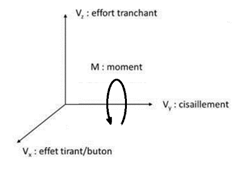 2. Domaine d'emploiValidé par le Groupe Spécialisé le 07/10/2021DescriptionPréciser explicitement la gamme de rupteurs visée et le domaine d’utilisation revendiqué :Types de rupteurs et les associations possiblesPlanchers à poutrelles associés aux rupteursType de murs visés (béton armé, maçonnerie, etc.) ;Catégorie d’ouvrage (vis-à-vis de la réglementation incendie, thermique et acoustique) ;Utilisation dans des ouvrages sous à des exigences parasismiques (catégorie d’ouvrage et zone vis-à-vis de la réglementation sismique) suivant l’arrêté du 22 octobre 2010 modifié.JustificationPour l'ensemble des planchers à poutrelles pouvant être associés au procédé de rupteur de pont thermique, il convient de : Préciser si le procédé de planchers à poutrelles relève du domaine traditionnel ou est couvert par un Avis TechniquePoutrelles BA : le cas échéant, transmettre la documentation technique établie dans le cadre de la certification NF des poutrelles ou l'Avis Technique Poutrelles BP : le cas échéant, transmettre la documentation technique établie dans le cadre de la certification NF des poutrelles ou l'Avis Technique Produire l'accord écrit du fabricant de planchers à poutrelles pour associer les deux procédés et son engagement à respecter les exigences définies dans l’Avis Technique du procédé de rupteur3. Éléments constitutifs et matériaux3.1. Description du rupteurValidé par le Groupe Spécialisé le 07/10/2021DescriptionDescription des éléments du procédé de rupteur :Définition des matériaux ;Définition des différents modèles de la gamme visés dans l’Avis Technique ;Définition de la géométrie des produits ;Définition des produits accessoires et produits spéciaux pour le traitement des points singuliers.JustificationSchémas côtés de tous les rupteurs de la gamme3.2. IsolantValidé par le Groupe Spécialisé le 10/09/2019DescriptionJD 19-6 + JD 19-7 :Justifier pour les isolants utilisés pour les rupteurs :Rapport d’essais de réaction au feu et rapport de classementRapport d’essais des autres caractéristiques : mécaniques (compression, …), thermiques, résistance à la diffusion de la vapeur d’eau, absorption d’eau, ….Le titulaire d’Avis Technique doit avoir la responsabilité sur ces rapports d’essais. - Le produit isolant utilisé doit être celui utilisé pour les essais « feu » et APL - Tableau de contrôles réalisées sur chaque isolant revendiqué :      o En usine : Matière première, pendant la fabrication, sur produit fini      o Par un laboratoire extérieur : thermique, mécanique, ….Il doit y être précisé :      o Les méthodes d’essais      o Les fréquences de contrôles - Exemple d’étiquette, - Fiche technique pour chaque isolant revendiqué      o Donner les noms des produits isolants utilisés - DoP pour chaque isolant revendiqué. - Les isolants revendiqués doivent être compatibles avec l’appréciation laboratoire - Préciser dans le DTED pour tous les isolants revendiqués :      o Caractéristiques déclarées et utiles (conductivité thermique, résistance thermique, …)      o Etablir une trame de rédaction sur les caractéristiques des isolants      o Epaisseurs      o Masse volumique      o DoP (n°)      o Certificats : n°      o ….Préciser comment est identifié le produit isolant sur le marché : § identificationLe GS20 demande de fermer les procédés : tous les isolants doivent être identifiés et justifiésLe produit isolant doit être identifié avec sa destination commerciale4. Fabrication et assurance qualitéValidé par le Groupe Spécialisé le 07/10/2021DescriptionIdentification des sites de fabricationDescription du process de fabricationSystème de contrôle de production : fréquence et nature des essais (en particulier, contrôle qualité dimensionnel mis en place sur les contours des rupteurs de ponts thermiques)Existence éventuelle d’un marquage NF547 sur les entrevous et/ou ACERMI du produit isolant dans lequel est découpé le rupteur (ou sur la ligne de production du rupteur)Identification/traçabilité des produitsJustificationUne visite d'usine peut être requise. PAQ de fabrication et contrôlesIl convient de produire les certificats NF547 ou ACERMI dont peuvent relever les produits ou l'isolant.5. Commercialisation et assistanceValidé par le Groupe Spécialisé le 07/10/2021DescriptionDécrire le circuit de distribution et l'assistance procurée par le titulaire.Distribution : exploitation commerciale, mode de distribution, nature et contenu de la formation des entreprises ;Assistance technique : description de l’assistance technique à apporter pour le dimensionnement, la mise en œuvre et le respect des prescriptions techniques de l’Avis Technique.6. Livraison, stockage et traçabilitéValidé par le Groupe Spécialisé le 07/10/2021DescriptionDécrire le mode de fonctionnement pour ce qui a trait à la livraison, le stockage et la traçabilité des produits.7. Conception7.1. Conception sous sollicitations statiquesValidé par le Groupe Spécialisé le 07/10/2021DescriptionDécrire les dispositions constructives et les modes de calcul sous sollicitations statiques.JustificationSchémas explicatifs des dispositions constructives hors zones sismiques (Armatures des « dents » en BA, liaisons d’angle,  traitement des trémies…)Exemple de note de calcul d’un plancher à poutrelles muni de rupteursJustifier que l’empiètement n’impacte pas la stabilité de l’ouvrage pour le domaine d’utilisation prévu avec utilisation de murs de maçonnerie (en référence au DTU20.1)Justification de la tenue du balcon (si visé) compte-tenu de la présence des rupteursDétermination des capacités résistantes des rupteurs sous sollicitations statiques : voir tableau de synthèse des justifications demandées pour la qualification des liaisons.Dans le cas des façades en béton, vérification des « dents » BA vis-à-vis des différentes actions dues au retrait différentiel du plancher et de la façade, à la dilatation thermique de la façade, à l’ELS et à l’ELU. Hypothèses proposées : Nota : En l’absence de justification de la prise en compte des effets de la dilatation thermique dans le dimensionnement de la jonction plancher/mur, le domaine d’utilisation pour les ouvrages avec façade en béton est limité au plancher  haut de vide sanitaire ou de sous-sol.Différentiel thermique entre façade et plancher considéré  ΔT=30°C (24°C en régime permanent; ±6°C variation journalière) à l’ELS Retrait différentiel forfaitaire 1x10-4Hauteur bâtiment maxi revendiquéNiveau examiné : le dernierFaçades 18 cm, refends 20 cm, plancher poutrelles, refends // à la façade3 Travées  5.5m + 1.4 + 5.5mHauteur d’étage 3 mPrise en compte des cages d’ascenseur/escalierEléments béton C25/307.2. Conception en situation sismiqueValidé par le Groupe Spécialisé le 07/10/2021DescriptionDécrire les dispositions constructives et les modes de calcul sous sollicitations dues à l'action sismique.JustificationDétermination des capacités résistantes des rupteurs sous sollicitations dues à l'action sismique : voir tableau de synthèse des justifications demandées pour la qualification des liaisons.Schémas explicatifs des dispositions constructives en zones sismiques (Armatures des « dents » en BA, liaisons d’angle, enrobage, recouvrement des armatures, traitement des trémies…), faisabilité de la mise en œuvre.7.3. RobustesseValidé par le Groupe Spécialisé le 07/10/2021DescriptionVérification de l’aptitude de la structure à soutenir des dommages arbitraires.JustificationVérification de la stabilité d’ensemble en considérant la défaillance d’un élément ponctuel pour les vérifications vis-à-vis des combinaisons de charges accidentelles. A titre d’exemple, pour des éléments en béton armé (comportement ductile), des coefficients  ϒrep,n = 1.5 (vis-à-vis de l’effort normal : tirant/buton) et ϒrep,h = 1.2 (vis-à-vis de l’effort horizontal : cisaillement) est à considérer sur les capacités portantes.7.4. Conception en situation d'incendieValidé par le Groupe Spécialisé le 07/10/2021DescriptionDécrire les solutions constructives validées et les possibilités d'utilisation des rupteurs en fonction du type d'ouvrage. L'aptitude du procédé à satisfaire à un critère REI est justifiée par une Appréciation de Laboratoire de résistance au feu couvrant les produits de la gamme, précisant le(s) revêtement(s), et traitant les critères E et I.JustificationAppréciation de résistance au feu établi par un laboratoire agréé, couvrant les produits de la gamme, précisant le(s) revêtement(s), et traitant les critères E et IEtudes pour validation du critère R de la gamme de planchers munis des rupteurs concernésEtanchéité vis-à-vis des risques de dégagement des gaz toxiques : conformité des dispositions constructives à l’article 16 de l’arrêté du 31 janvier 1986 renvoyant au Cahier du CSTB 3231 (Guide de l'isolation thermique par l'intérieur des bâtiments d'habitation du point de vue des risques en cas d'incendie)Tableau de synthèse listant les différentes configurations où le rupteur est utilisable suivant le niveau de plancher considéré et le type d’ouvrage (Habitation 1er, 2ème, 3ème famille,  ERP, …), en prenant en compte les conclusions du PV de classement feu et les exigences règlementaires de sécurité incendie.8. Performances thermiques8.1. Validation des calculs de ponts thermiquesValidé par le Groupe Spécialisé le 24/01/2017DescriptionValidation des calculs de ponts thermiques :Le GS 20 demande de valider les rapports et notes de calcul des ponts thermiques fournis par le demandeur par le CSTB.Un autre centre est susceptible de valider ces notes/ rapports de calcul si, au préalable, un travail inter-centre est réalisé permettant ainsi de converger sur des modèles bien définis.Il est possible de créer un cahier des charges à la demande des principaux intéressés. Ce groupe peut être composé de fabricants de rupteurs, du CSTB, du CTMNC, du CERIB et autres. Ce cahier des charges précisera les hypothèses, les conditions aux limites et le type de maillage. Il appartient aux centres intéressés de faire cette démarche auprès du CSTB.Tant que ce travail n’est pas abouti, les calculs seront vérifiés par le CSTB.8.2. Définition des limites des valeurs de pont thermique calculéesValidé par le Groupe Spécialisé le 24/01/2017DescriptionDéfinition des limites des valeurs de pont thermique calculées :Lors de l’instruction d’un dossier, il convient d’établir au préalable les conditions aux limites permettant de réaliser les calculs de ponts thermiques couvrant tout le domaine d’emploi revendiqué dans le DTED (épaisseurs, conductivité et/ou résistance thermique).Ces conditions aux limites contiennent toutes les hypothèses nécessaires pour réaliser les calculs en lien avec le domaine d’emploi et doivent être validées par le CSTB avant la réalisation des calculs.8.3. Compatibilité des matériaux isolantsValidé par le Groupe Spécialisé le 24/01/2017DescriptionCompatibilité des matériaux isolants choisis pour réaliser les calculs des ponts thermiques et l'appréciation laboratoire :Les matériaux d'isolation thermique de parois choisis pour le calcul des ponts thermiques (exemple : XPS, Polyuréthane, …) doivent être compatibles avec  l’appréciation laboratoire résistance au feu et avec les essais acoustiques éventuels.9. Performances acoustiquesValidé par le Groupe Spécialisé le 07/10/2021DescriptionDescription des performances acoustiques d’un plancher muni de rupteurs : mode de transmission et valeurs.JustificationPV relatif à l’indice d’affaiblissement acoustique vis-à-vis du bruit aérienPV acoustique caractérisant la réduction aux bruits d’impact quand le domaine d’emploi vise les planchers séparatifs (pour ouvrages d’habitations collectives, ou pour emploi en toiture-terrasse (vis-à-vis des bruits extérieurs))10. Mise en œuvreValidé par le Groupe Spécialisé le 07/10/2021DescriptionDécrire la mise en œuvre du procédé de rupteur de pont thermique et notamment les points suivants :Partie courantePositionnement des poutrelles, des entrevous, des rupteurs, mise en place du ferraillage des chaînages, mise en place des ferraillages spécifiques dus à la présence des rupteurs ; accompagnée des coupes verticales et horizontales correspondantes.Traitement des points singuliersAngles, trémies, travées démodulées…Description du cas des balcons (si visé)Stabilité (positionnements, armatures complémentaires éventuellement requises), description des seuils PMR (fournir les schémas correspondants) ;Description du cas des toitures-terrasses (si visé)Dispositions d’étanchéité pour chaque cas de figure visé, références techniques (référence aux DTU série 43) et schémas cotés associésNb : une attention particulière doit être apportée aux exigences incendie éventuellement applicablesJustificationExemple de plan de pose de planchers avec poutrelles intégrant le procédé de rupteurs thermiques et les ferraillages associésNotice de pose du rupteurSchémas illustrant toutes les configurations visées sur lesquels figurent entre autres : plancher, mur, isolation intérieure verticale, isolation intérieure horizontale, finitions11. FinitionsValidé par le Groupe Spécialisé le 07/10/2021DescriptionDécrire les finitions prévues en face supérieure et inférieure du plancher dans lequel sont incorporés les rupteurs (isolant, plaques, revêtements, etc.) accompagné des schémas.12. Toitures terrassesValidé par le Groupe Spécialisé le 07/10/2021DescriptionDescription du cas particulier des toitures-terrasses (si visé) : dispositions d’étanchéité pour chaque cas de figure visé, références techniques (référence au CPT « Règles de conception des toitures-terrasses, balcons et coursives étanchés sur éléments porteurs en maçonnerie munis de procédés de rupteurs de ponts thermiques faisant l’objet d’un Avis Technique. » Cahier 3794 – Février 2018. Des GS5.2, 20 et 3.1).JustificationSchémas cotés associés à chaque solution prévue.Justification de la compatibilité des revêtements d’étanchéité prévus dans le cas spécifique des toitures terrasses.Justification de la bonne tenue de l’isolant du rupteur dans le cas de la mise en œuvre de l’étanchéité à la flamme.Justification de l’absence de risque de condensation en toiture terrasse dans le cas des planchers isolés en sous face.Justification du respect des prescriptions du CPT « Règles de conception des toitures-terrasses, balcons et coursives étanchés sur éléments porteurs en maçonnerie munis de procédés de rupteurs de ponts thermiques faisant l’objet d’un Avis Technique.Le Groupe Spécialisé n° 5.2 ou son Rapporteur sera consulté pour la validation de ces dispositions.13. Données environnementalesValidé par le Groupe Spécialisé le 07/10/2021DescriptionPréciser si le procédé fait l’objet d’une Déclaration Environnementale (DE) au sens de l’arrêté du 31 août 2015.JustificationDéclaration environnementale au sens de l’arrêté du 31 août 2015 couvrant le procédé.14. Références chantiersValidé par le Groupe Spécialisé le 07/10/2021DescriptionListe des références de réalisations en précisant pour chacune d’elles la situation, le type et la date de mise en service de l’ouvrage, ainsi que les coordonnées des principaux intervenants.15. Synthèse des éléments de justification